MEDICATION ERROR INCIDENT REPORT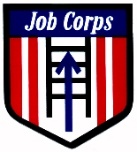 				Date: 					Time: 				Student Name: 								ID: 				Medication: 								RX #: 				Medication Type: ☐  Tablet/Capsule	☐  Liquid	☐  Ointment/Cream   	☐  Other: 				Type of Medication Error:☐  Wrong Dose			☐  Wrong Student		☐  Wrong Medication Given	☐  Missed Dose		☐  Wrong Time			☐  Given After “D/C” Date☐  Wrong Route		☐  Missing Medication(s)	☐  Given Without OrderDescription of Incident:  										Corrective Action Taken:  										Additional Action Required:  										Date Significant Incident Report completed:  								Date Reported to Center Director, Regional Office, and Nurse Specialist: 				Signature of Person Making Report					DateHealth and Wellness Manager						DateCenter Director								Date